RESULTADO – TOMADA DE PREÇONº2023225EM37727HEAPAO Instituto de Gestão e Humanização – IGH, entidade de direito privado e sem finslucrativos, classificado como Organização Social, vem tornar público o resultado daTomada de Preços, com a finalidade de adquirir bens, insumos e serviços para o HEAPA -Hospital Estadual de Aparecida de Goiânia, com endereço à Av. Diamante, s/n - St. Condedos Arcos, Aparecida de Goiânia/GO, CEP: 74.969-210.OBS: ENVIADO PDF DE CONFIRMAÇÃO BIONEXO COM AS INFORMAÇÕES DE RESULTADOFORNECEDORCÓDIGOITEMQUANT.VALORUNITÁRIO800,00VALORTOTAL800,00SINTESE COMERCIALHOSPITALARCNPJ:64388PLACA TREVO 10FUROS124.801.201/0001-56VALOR TOTAL800,0037727/2023Goiânia/GO, 22 de Maio de 2023.Assinado de forma digitalpor Lucas AugustoVitorinoLucas AugustoVitorinoDados: 2023.05.2215:11:47 -03'00'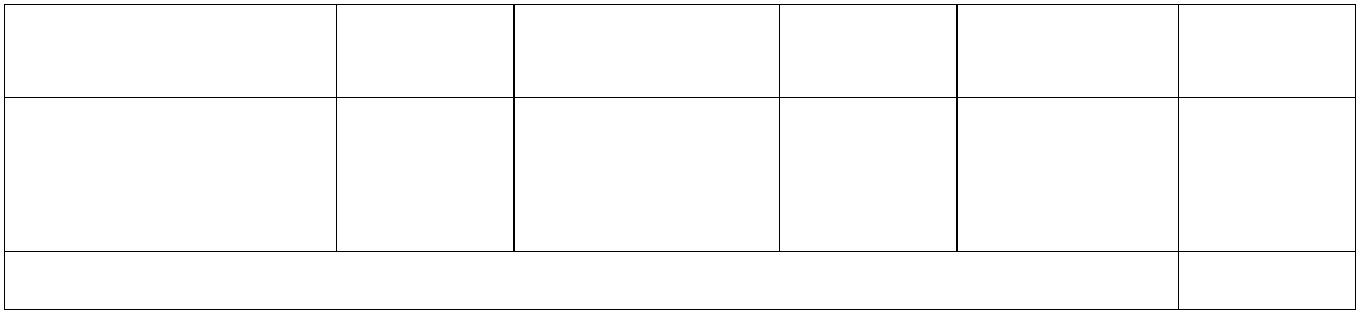 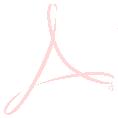 